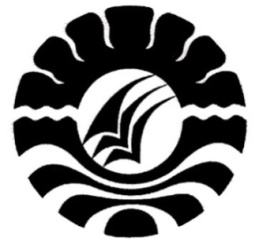 SKRIPSIPENGARUH TEKNIK HOMEWORK ASSIGNMENT TERHADAP PENGELOLAAN WAKTU BELAJAR SISWA DI SMP NEGERI 24 MAKASSARLISNAWATIJURUSAN PSIKOLOGI PENDIDIKAN DAN BIMBINGANFAKULTAS ILMU PENDIDIKANUNIVERSITAS NEGERI MAKASSAR2012